INFORMATION NOTE ON DATA PROTECTION 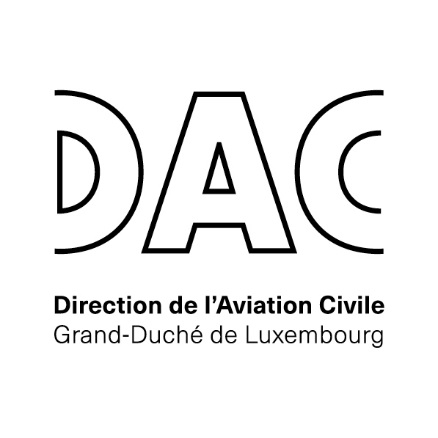 NOTICE D’INFORMATION SUR LA PROTECTION DES DONNEES 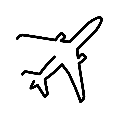 DECLARATIONin accordance with Commission Regulation (EU) No 965/2012 on Air operationsOperatorName: Place in which the operator has its principal place of business or, if the operator has no principal place of business, place in which the operator is established or residing and place from which the operations are directed: Name and contact details of the accountable manager: Continuing airworthiness management organisation in accordance with Regulation (EC) No 1321/2014Name and address of the organisation and approval reference (as per EASA Form 14): Aircraft operationStarting date of operation/applicability date of the change: Information on aircraft, operation and continuing airworthiness management organisation:Where applicable, details of approvals held (attach list of specific approvals, including specific approvals granted by a third country, to the declaration, if applicable).Where applicable, details of specialised operations authorisation held (attach authorisations, if applicable).Where applicable, list of alternative means of compliance with references to the associated AMCs they replace (attach AltMoC).Statements⎕ The operator complies, and will continue to comply, with the essential requirements set out in Annex V to Regulation (EU) 2018/1139 of the European Parliament and of the Council and with the requirements of Regulation (EU) No 965/2012.⎕ The management system documentation, including the operations manual, comply with the requirements of Annex III (Part-ORO), Annex V (Part-SPA), Annex VI (Part-NCC) or Annex VIII (Part-SPO) to Regulation (EU) No 965/2012 and all flights will be carried out in accordance with the provisions of the operations manual as required by point ORO.GEN.110(b) of Annex III to that Regulation.⎕ All aircraft operated hold a valid certificate of airworthiness in accordance with Commission Regulation (EU) No 748/2012 or meet the specific airworthiness requirements applicable to aircraft registered in a third country and subject to a lease agreement.⎕ All flight crew members hold a licence in accordance with Annex I to Commission Regulation (EU) No 1178/2011 as required by point ORO.FC.100(c) of Annex III to Regulation (EU) No 965/2012 and cabin crew members, where applicable, are trained in accordance with Subpart CC of Annex III to Regulation (EU) No 965/2012.⎕ (If applicable) The operator has implemented and demonstrated conformance to a recognised industry standard.Reference of the standard: Certification body: Date of the last conformance audit: ⎕ The operator will notify to the competent authority any changes in circumstances affecting its compliance with the essential requirements set out in Annex V to Regulation (EU) 2018/1139 and with the requirements of Regulation (EU) No 965/2012 as declared to the competent authority through this declaration and any changes to the information and lists of AltMoC included in and annexed to this declaration, as required by point ORO.GEN.120(a) of Annex III to Regulation (EU) No 965/2012.⎕ The operator confirms that the information disclosed in this declaration is correct.Date, name and signature of the accountable manager Air operatorsTransporteurs aériensPersonal data are processed for the purpose of aviation safety by guaranteeing that only entities possessing the required organisation, personnel and procedures perform air operator activities. Les données à caractère personnel sont traitées en vue de la sécurité des activités aériennes en garantissant que seuls les organismes possédant l’organisation, le personnel et les procédures requises exercent des activités d’opérateur aérien. The data subject has the right :to access to their personal data,to rectification or erasure of personal data or restriction of processing,to object to processing,by contacting the data protection officer (dpo@av.etat.lu). Proof of identity has to be included in the request (ex. copy of identity card or passport, licence number, etc.).Toute personne concernée a le droit : d’accéder à ses données personnelles,de demander la rectification ou l’effacement des données personnelles, ou la limitation du traitement,de s’opposer au traitement,en contactant le délégué à la protection des données (dpo@av.etat.lu). Une preuve de l’identité doit être jointe à la demande (ex. copie de la carte d’identité ou du passeport, numéro de la licence, etc.).Toute personne concernée a le droit : d’accéder à ses données personnelles,de demander la rectification ou l’effacement des données personnelles, ou la limitation du traitement,de s’opposer au traitement,en contactant le délégué à la protection des données (dpo@av.etat.lu). Une preuve de l’identité doit être jointe à la demande (ex. copie de la carte d’identité ou du passeport, numéro de la licence, etc.).Failure to provide the requested data will prevent the issuance or validity of the air operator certificate, or will lead to a finding level 1 as defined in ARO.GEN.350 of Commission regulation (EU) No 965/2012, which could result in a prohibition or limitation of activities. Le fait de ne pas fournir les données à caractère personnel requises à la DAC fera obstacle à la délivrance ou au maintien du certificat en question, ou résultera en une constatation de niveau 1 conformément au point ARO.GEN.350 du règlement (UE) no 965/2012 précité, pouvant résulter en une interdiction ou limitation des activités. For more detailed information on the protection of your personal data, please consult our website: https://dac.gouvernement.lu/en/data-protection.htmlPour des informations plus détaillées sur la protection de vos données personnelles, veuillez consulter notre site web : https://dac.gouvernement.lu/fr/protection-donnees.html Pour des informations plus détaillées sur la protection de vos données personnelles, veuillez consulter notre site web : https://dac.gouvernement.lu/fr/protection-donnees.html 